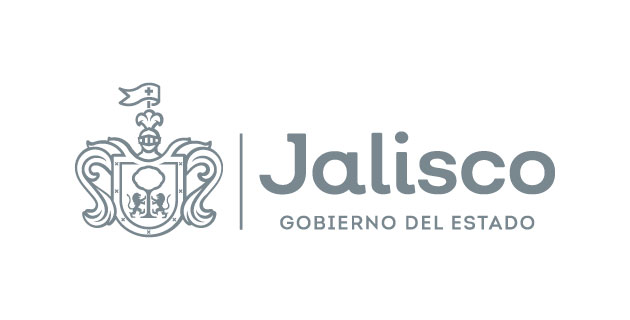 Comité de Adquisiciones del Organismo Público Descentralizado Servicios de Salud JaliscoLicitación Pública NacionalLCCC-038-2021“ADQUISICIÓN DE INSTRUMENTAL Y EQUIPO MÉDICO, MATERIALES, ACCESORIOS Y SUMINISTROS MÉDICOS, HERRAMIENTAS MENORES, OTROS PRODUCTOS QUÍMICOS Y MOBILIARIO” Acta de Presentación y Apertura de PropuestasEn la ciudad de Guadalajara Jalisco, siendo las 16:45 horas del  en el Auditorio del ORGANISMO, con domicilio en Dr. Baeza Alzaga #107 C.P. 44100 col. Centro en la ciudad de Guadalajara, Jalisco, se reunieron los integrantes del COMITÉ, a efecto de desarrollar el acto de presentación y apertura de propuestas, tal y como se señala en el CALENDARIO DE ACTIVIDADES, de las BASES que rigen el PROCEDIMIENTO, registrándose los siguientes hechos: Para efectos de una mejor comprensión de la presente acta, se debe atender el “GLOSARIO DE TÉRMINOS Y DEFINICIONES” descritos en las BASES que rigen el presente PROCEDIMIENTO,PRESENTACIÓN DE PROPOSICIONES.Primero. - De conformidad a lo que se establece en el punto 9 de las BASES se procede a dejar constancia del registro de los PARTICIPANTES que estuvieron presentes a la hora señalada para su registro: Segundo. - Se procede al desarrollo del acto de presentación y apertura de proposiciones relativas a la Se informa que se registraron 5 PARTICIPANTES para la presentación y apertura de proposiciones, mismo que se registró conforme a lo establecido en el punto 9 de las BASES.Se nombró a los PARTICIPANTES que cumplieron con los requisitos de ingreso, con la finalidad de verificar la asistencia de los acreditados a participar en la apertura de proposiciones:El presidente cierra el registro de los PARTICIPANTES, determino y procedió a dar inicio al desarrollo del acto de presentación y apertura de proposiciones.El secretario ejecutivo da a conocer a los miembros del comité que se encuentran presentes, el nombre del PARTICIPANTE al que se solicita sus PROPUESTAS (Técnica y Económica) en sobre cerrado; se corrobora que las proposiciones sean entregadas conforme a lo señalado en el punto 9 de las BASES que rigen el presente PROCEDIMIENTO, en un sobre debidamente rotulado cada una.Un integrante del COMITÉ procede a abrir los sobres, revisa su contenido y firma la propuesta, verificando de manera general que dicha propuesta contenga los documentos que se solicitó en el punto 9 de las BASES, sin que ello implique la evaluación técnica, ya que la revisión es solo en forma cuantitativa y no cualitativa.Las observaciones que se desprenden del formato denominado “RELACIÓN DE ENTREGA DE DOCUMENTACIÓN” formarán parte del expediente correspondiente.El PARTICIPANTE Implementos Médicos de Occidente, S.A. de C.V. cumple al presentar todo lo solicitado en el punto 9 de las bases.El PARTICIPANTE I2Medi México, S.A.P.I de C.V. cumple al presentar todo lo solicitado en el punto 9 de las bases.El PARTICIPANTE Abastecedor Industrial Restaurantero y Hospitalario, S.A. de C.V. cumple al presentar todo lo solicitado en el punto 9 de las bases.El PARTICIPANTE Material Hospitalario de Occidente, S. de R. L. de C.V. cumple al presentar todo lo solicitado en el punto 9 de las bases.El PARTICIPANTE Antonio Navarro Hernández, cumple al presentar todo lo solicitado en el punto 9 de las bases.Se regresan documentos originales a los PARTICIPANTES:Se procede a realizar la apertura de la propuesta económica de los PARTICIPANTES, cuyos montos son los que se señalan a continuación:               (Se adjunta al presente las propuestas económicas de los PARTICIPANTES con el desglose de precios ofertados por partida).La información antes mencionada no determina la resolución de adjudicación, es de referencia informativa como lo establece la LEY y solo hasta que se realice un análisis detallado y se dictamine tanto técnica como económicamente la conveniencia de la propuesta, es que se realizará el FALLO de adjudicación y el mismo será difundido en la página de la institución y se notificará a los PARTICIPANTES conforme lo establece la propia convocatoria.Tercero. - Se acuerda que él FALLO se publicitara el día 18 de noviembre del 2021 a partir de las 19:00 horas en el DOMICILIO, de conformidad con el CALENDARIO DE ACTIVIDADES.Con lo anterior se da por terminada la presente acta el mismo día que inició las 16:59 horas, firmando de conformidad los que en ella intervinieron para dejar constancia. CONSTE.AVISO DE PRIVACIDAD CORTO PARA EL TRATAMIENTO DE DATOS PERSONALES RECABADOS POR EL OPD SERVICIOS DE SALUD JALISCO Y COMITÉ DE ADQUISICIONES DEL OPD SERVICIOS DE SALUD JALISCO, con domicilio en la Calle Dr. Baeza Alzaga número 107, en la Colonia centro de la Ciudad de Guadalajara, Jalisco, de conformidad con lo señalado en el artículo 22 de la Ley de Datos Personales en Posesión de Sujetos Obligados del Estado de Jalisco y sus Municipios, por medio del cual se le da a conocer la existencia y características principales del tratamiento al que será sometido los datos personales en posesión de estos responsables. Los datos personales que se recaban serán utilizados única y exclusivamente para conocer la identidad de la persona que comparece a los procesos de Adquisición respectivos y para contar con datos específicos de localización para la formalización de las adquisiciones que se realizan.Pudiendo consultar el Aviso de Privacidad Integral de la Secretaria de Salud y Organismo Público Descentralizado Servicios de Salud Jalisco, en la siguiente liga: http//ssj.jalisco.gob.mx/transparenciaFin del Acta.  ------------------------------------------------------------------------------------------------------ NUM.
NOMBRE DEL PARTICIPANTE
NOMBRE DEL REPRESENTANTE1Implementos Médicos de Occidente, S.A. de C.V.Oscar Gustavo Ruiz Pérez2I2Medi México, S.A.P.I de C.V.Alejandro Moreno Flores3Abastecedor Industrial Restaurantero y Hospitalario, S.A. de C.V.Christian Oswaldo Rodríguez4Material Hospitalario de Occidente, S. de R. L. de C.V.Yesica Susana Hernández Mariscal 5Antonio Navarro Hernández Sofia Guadalupe López Huezo NUM.NOMBRE DEL PARTICIPANTENOMBRE DEL REPRESENTANTE1Implementos Médicos de Occidente, S.A. de C.V.Oscar Gustavo Ruiz Pérez2I2Medi México, S.A.P.I de C.V.Alejandro Moreno Flores3Abastecedor Industrial Restaurantero y Hospitalario, S.A. de C.V.Christian Oswaldo Rodríguez4Material Hospitalario de Occidente, S. de R. L. de C.V.Yesica Susana Hernández Mariscal 5Antonio Navarro Hernández Sofia Guadalupe López Huezo NUM.NOMBRE DEL PARTICIPANTE1Implementos Médicos de Occidente, S.A. de C.V.2I2Medi México, S.A.P.I de C.V.3Abastecedor Industrial Restaurantero y Hospitalario, S.A. de C.V.4Material Hospitalario de Occidente, S. de R. L. de C.V.5Antonio Navarro Hernández NUM.NOMBRE DEL PARTICIPANTEMONTO DE LA PROPUESTA CON IMPUESTO AL VALOR AGREGADO INCLUIDO1Implementos Médicos de Occidente, S.A. de C.V.$2,204,366.79 (dos millones doscientos cuatro mil trescientos sesenta y seis pesos 79/100 M.N.2I2Medi México, S.A.P.I de C.V.$3,227,584.00 (Tres millones doscientos veintisiete mil quinientos ochenta y cuatro pesos 00/100 M.N.)3Abastecedor Industrial Restaurantero y Hospitalario, S.A. de C.V.$2,233,778.98 (dos millones doscientos treinta y tres mil setecientos setenta y ocho pesos 98/100 M.N.)4Material Hospitalario de Occidente, S. de R. L. de C.V.$258,302.19 (doscientos cincuenta y ocho mil trescientos dos pesos 19/100 M.N.)5Antonio Navarro Hernández $300,424.92 (trescientos mil cuatrocientos veinticuatro pesos 92/100 M.N.) NUM.
NOMBRE DEL PARTICIPANTE
NOMBRE DEL REPRESENTANTEFIRMA1Implementos Médicos de Occidente, S.A. de C.V.Oscar Gustavo Ruiz Pérez2I2Medi México, S.A.P.I de C.V.Alejandro Moreno Flores3Abastecedor Industrial Restaurantero y Hospitalario, S.A. de C.V.Christian Oswaldo Rodríguez4Material Hospitalario de Occidente, S. de R. L. de C.V.Yesica Susana Hernández Mariscal 5Antonio Navarro Hernández Sofia Guadalupe López Huezo NOMBREPROCEDENCIACARGOFIRMAANTEFIRMALIC. MARIBEL BECERRA BAÑUELOSREPRESENTANTE DIRECCION GENERAL DELO.P.D. SERVICIOS DE SALUD JALISCOPRESIDENTE SUPLENTELIC. ABRAHAM YASIR MACIEL MONTOYAREPRESENTANTE TITUTLAR COORDINADOR DE ADQUISICIONES DEL O.P.D. SERVICIOS DESALUD JALISCOSECRETARIO EJECUTIVOLIC. SILVIA JACQUELINE MARTÍN DEL CAMPO PARTIDAREPRESENTANTE SUPLENTE DEL CONSEJO NACIONAL DE COMERCIO EXTERIOR DEOCCIDENTEVOCALC.BRICIO BALDEMAR RIVERA OROZCOREPRESENTANTE SUPLENTE DEL CONSEJO DE CÁMARAS INDUSTRIALES DE JALISCOVOCALLIC. ALBERTO PONCE GARCÍAREPRESENTANTE SUPLENTE DE LA SECRETARÍA DE LA HACIENDA PÚBLICA DEL GOBIERNO DELESTADO DE JALISCOVOCALLIC. MARIANA YARELY MONTEJANO GONZALEZREPRESENTANTE SUPLENTE CONSEJERIA JURIDICAVOCALDR. EDGAR SAUL TEJEDA CHAVEZO.P.D.  PROGRAMA DEL ADULTO MAYORÁREA REQUIRENTEMANUEL SANDOVAL DIAZO.P.D. PROGRAMA DE NEUMONIA E INFLUENZAÁREA REQUIRENTEGERARDO BEJINES ROCHINO.P.D. PROGRAMA DE VACUNACION UNIVERSAL ÁREA REQUIRENTE